Занятие "Рисование на камнях. Мандала".Материалы: плоский камень, гуашь, кисти.Ход занятия:1. Камень предварительно помыть и просушить.2. Приготовить кисти, гуашь, салфетки, воду.3. Затем приступаем к рисованию, начиная с середины и продолжая по кругу, используя разное сочетание красок. Рисовать концом кисти.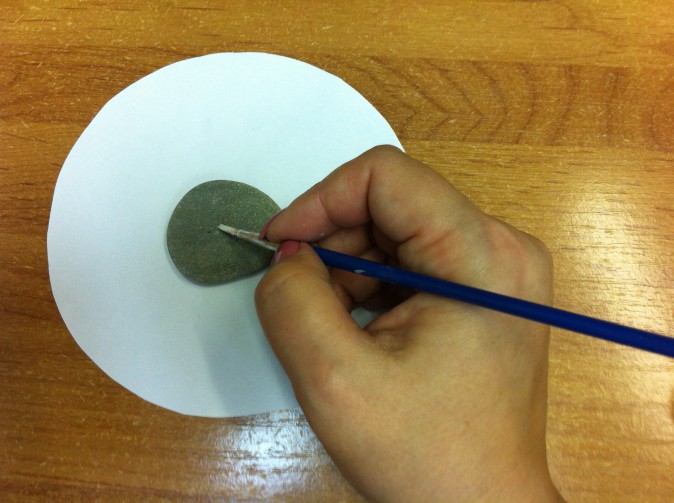 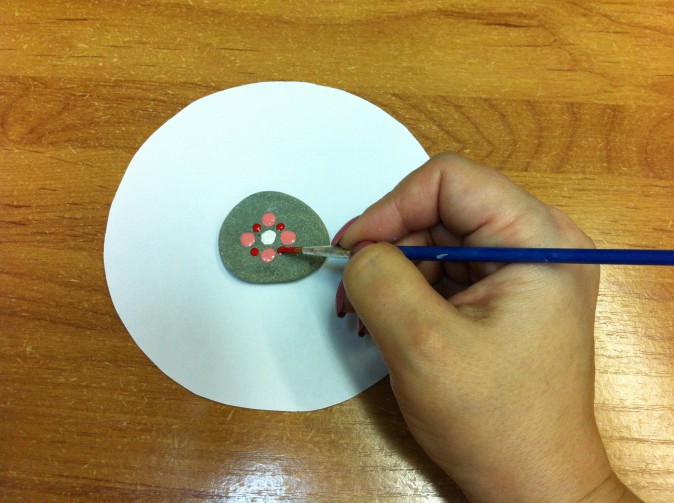 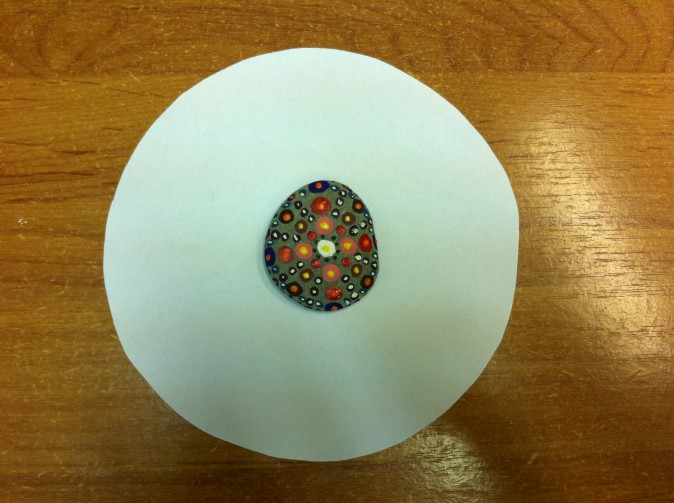 4. Мандала готова.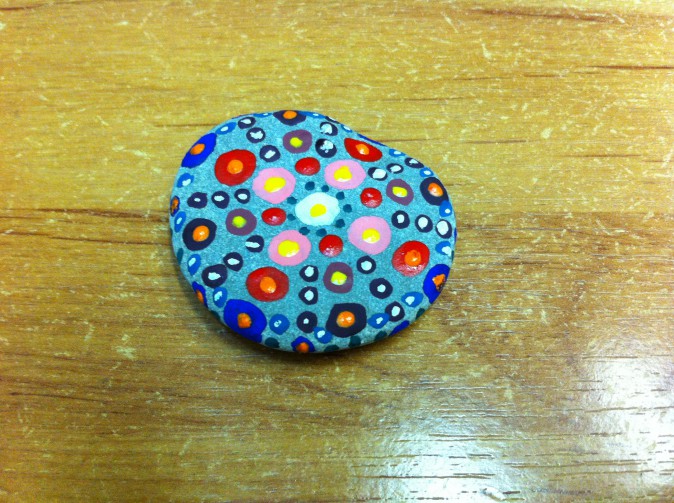 